Site Nomination FormU.S. Environmental Protection Agency (EPA) Brownfields Assessment Grant funding is available to parties interested in completing environmental site assessments, hazardous/regulated building materials surveys, and cleanup/reuse planning activities. Property owners, businesses, developers and community stakeholders are encouraged to take advantage of this funding opportunity to further economic development initiatives, protect public health, and restore the environment. Please visit our project webpage for additional information: http://www.nvda.net/brownfields.php Instructions: Submit completed forms to David Snedeker (dsnedeker@nvda.net) and Irene Nagle (inagle@ndva.net) via email or mail:Attn: David Snedeker & Irene NagleNortheastern Vermont Development AssociationPO Box 630St Johnsbury VT 05819SECTION A – PROPERTY INFORMATIONAre you the property owner?     No (Complete Sections B and D.)     Yes (Complete Sections C and D.)SECTION B – APPLICANT INFORMATIONSECTION C – PROPERTY OWNER INFORMATION SECTION D – PROPERTY INFORMATION Address of the property you are nominating:Applicant Name (first & last):Applicant Name (first & last):Email Address:Phone:Signature:Date:Property Owner Name(s) (first & last):Property Owner Name(s) (first & last):Property Representative Name (if different from owner):Property Representative Name (if different from owner):Property Representative Name (if different from owner):Property Representative Name (if different from owner):Mailing Address:Email Address:Phone:Signature:Date:What year did you acquire the property?What year did you acquire the property?What year did you acquire the property?How did you acquire the property?          Purchase         Donation         Inheritance         Foreclosure        
 Land Settlement         Other (please explain below)How did you acquire the property?          Purchase         Donation         Inheritance         Foreclosure        
 Land Settlement         Other (please explain below)How did you acquire the property?          Purchase         Donation         Inheritance         Foreclosure        
 Land Settlement         Other (please explain below)How did you acquire the property?          Purchase         Donation         Inheritance         Foreclosure        
 Land Settlement         Other (please explain below)How did you acquire the property?          Purchase         Donation         Inheritance         Foreclosure        
 Land Settlement         Other (please explain below)How did you acquire the property?          Purchase         Donation         Inheritance         Foreclosure        
 Land Settlement         Other (please explain below)How did you acquire the property?          Purchase         Donation         Inheritance         Foreclosure        
 Land Settlement         Other (please explain below)How did you acquire the property?          Purchase         Donation         Inheritance         Foreclosure        
 Land Settlement         Other (please explain below)Was any due diligence performed prior to acquiring the property (e.g. Phase I or II Environmental Site Assessment, Regulated Building Materials Survey, etc.)? If so, please explain. Was any due diligence performed prior to acquiring the property (e.g. Phase I or II Environmental Site Assessment, Regulated Building Materials Survey, etc.)? If so, please explain. Was any due diligence performed prior to acquiring the property (e.g. Phase I or II Environmental Site Assessment, Regulated Building Materials Survey, etc.)? If so, please explain. Was any due diligence performed prior to acquiring the property (e.g. Phase I or II Environmental Site Assessment, Regulated Building Materials Survey, etc.)? If so, please explain. Was any due diligence performed prior to acquiring the property (e.g. Phase I or II Environmental Site Assessment, Regulated Building Materials Survey, etc.)? If so, please explain. Was any due diligence performed prior to acquiring the property (e.g. Phase I or II Environmental Site Assessment, Regulated Building Materials Survey, etc.)? If so, please explain. Was any due diligence performed prior to acquiring the property (e.g. Phase I or II Environmental Site Assessment, Regulated Building Materials Survey, etc.)? If so, please explain. Was any due diligence performed prior to acquiring the property (e.g. Phase I or II Environmental Site Assessment, Regulated Building Materials Survey, etc.)? If so, please explain. What is property currently used for?What is property currently used for?What was the property historically used for? Please provide as much detail as possible about how the previous owner(s) utilized the property.What was the property historically used for? Please provide as much detail as possible about how the previous owner(s) utilized the property.Are you aware of any contamination on the property? If so, please describe.Have any environmental site assessments been completed on the property? If so, please provide details, including the date(s) of prior work.Has there been any regulatory enforcement action by EPA or the Vermont Department of Environmental Conservation (VTDEC)? If so, please describe.Why is an environmental site assessment needed on the property?Please describe the financial need for grant funding to complete assessment activities:How will the redevelopment benefit the community? Please reference any new uses, removal of blight or health/safety hazards, new jobs, private investment, or other benefits that may result.What is the anticipated schedule for planned sale, reuse, or redevelopment?Are assessment activities time sensitive (e.g. is there a pending property sale or other critical deadline)? If so, please describe.Are there other factors that should be considered when reviewing your request for grant funding?NOTE: To help expedite the review process, please provide electronic copies of past environmental reports, historical maps, deeds or other relevant information (if available) when you submit this form.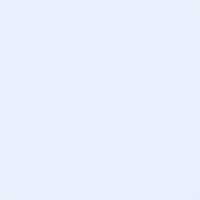 